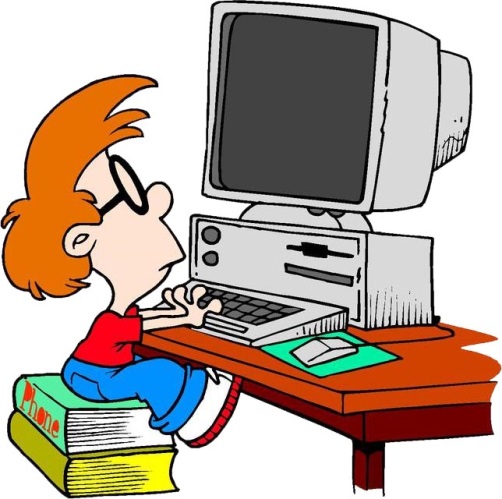 Üdvözöllek Benneteket a   NetDeutsch tehetséggondozó programban.15 alkalommal fogunk találkozni így, az interneten keresztül. Minden alkalommal egy kb  45 perces feladatsort kell megoldanotok. A megoldás során használnotok kell az internetet, különböző oldalakat kell meglátogatnotok, online feladatokat kell megoldanotok, önálló kutatásokat kell végeznetek. A feladatokat úgy válogattuk össze, hogy észrevétlenül tanuljatok, bővüljön a szókincsetek, könnyebben megértsétek  a német szövegeket, hozzászokjatok a német nyelvű beszédhez, igyekezzetek ti is kifejezni magatokat németül. A feladatok játékosak, változatosak, reméljük tetszeni fognak. Örömteli, vidám munkát kívánunk!